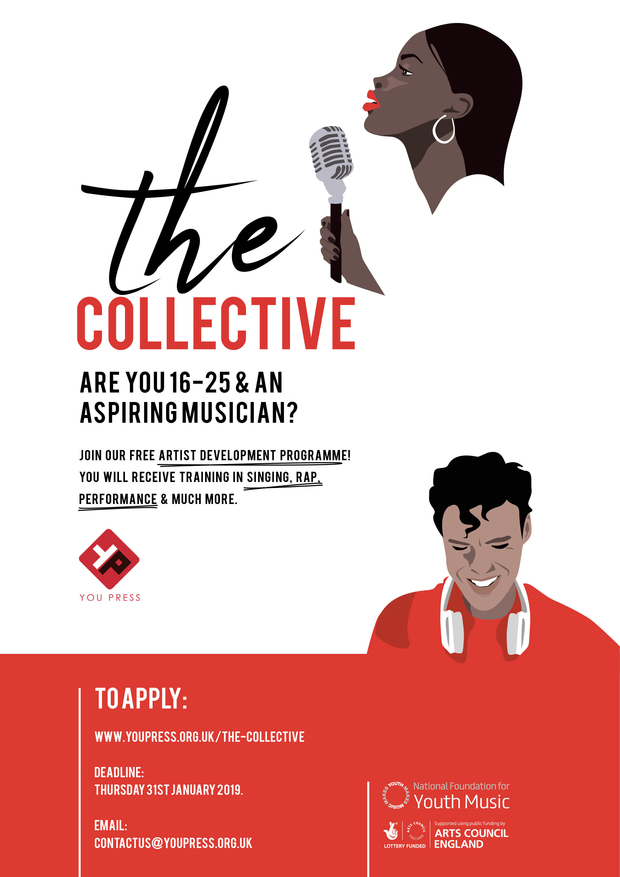 The Collective 2019Application FormWhat is The Collective?The Collective is our new Accredited Artist Development Programme for aspiring musicians (vocalists, singers and MC’s from across London) between the ages 16-25 years old.What will the programme involve & why should I Apply?This unique programme is designed to support aspiring musicians to develop their talents and to produce socially conscious music. The programme will have training sessions on vocal training, lyric writing, music production, and confidence and performance techniques. Each training sessions will be led by Music Leaders who are specialists in their subject area. There will also be an Arts Award Facilitator present at the sessions to lead the group work, enabling the artists to complete and be awarded with a Bronze Arts Award at the end of the programme. We are looking to recruit 15 talented artists who will work towards the creation of original music (some as collectives, some as soloists) that are inspired by social issues and topics in London communities. The selected artists will also have the opportunity to work in a recording studio to record their tracks and produce a collective album - to be published online for streaming. After the training sessions, studio time – the artists will take part in rehearsal sessions before we host a live performance, showcasing all the original music created by the young people. Artists who show particular commitment and promise will be invited to discuss being managed by You Press for future performances as freelance artists. How long is the programme?The Artist Development Programme will be for 15 weeks between 19th February 2019 and 4th June 2019 (exact dates TBC). The training sessions will take place at Paddington Arts on every Tuesday from 6pm to 9pm. The programme is completely free with travel expenses being covered. How do I Apply?If you are interested in this unique opportunity, please fill in the application form below before Thursday 31st January 2019:Application FormPlease complete this application form and email it to You Press at contactus@youpress.org.uk.The deadline for the application form is Thursday 31st January 2019.More information about ‘The Collective Music programme’ can be found on: Website: www.youpress.org.uk/the-collectiveYouTube: https://goo.gl/jVFKMm Shortlisted Applications will be invited to an Interview on Saturday 9th and Sunday 10th February 2019.Name (First & Surname):Artist Name:Gender:Age & Date of Birth:Ethnicity:Address:Employment role / Status:Email Address:Contact Number:Please tell us about yourself and your current roles or activities you are involved in? Why would you like to participate on this programme? and what would you like to get out of the programme? What type of musician would you classify yourself as? (e.g. singer, MC etc)Could you briefly tell us about your experience with music and what the type of music you produce or would like to produce?Do you play any musical instruments and if so what instrument do you play?What type of music inspires you the most?Please attach a link or email us a link for samples of your music (e.g. audio or video).